 SOS PRISÕES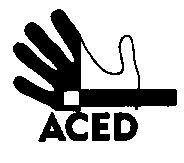 Ex.mos. SenhoresProvedor de Justiça; Inspecção-Geral dos Serviços de Justiça; Ministro da Justiça; C/cPresidente da República; Presidente da Assembleia da República; Presidente da Comissão de Assuntos Constitucionais, Direitos, Liberdades e Garantias da A.R.; Presidente da Comissão de Direitos Humanos da Ordem dos Advogados; Comissão Nacional para os Direitos HumanosLisboa, 21-02-2013N.Refª n.º 22/apd/13Outra refªLisboa, 19-02-2013N.Refª n.º 17/apd/13Assunto: EP de Coimbra sem gás desde manhãO abastecimento de gás à cadeia de Coimbra foi interrompido ontem. A razão é a falta de pagamento à companhia fornecedora. As informações disponíveis apontam para uma dívida de 40 mil euros. A essa dívida, a DGSP terá abatido 10 mil euros, o que assegurou o fornecimento de uma pequena quantidade de gás (3000 litros dos 7500 de capacidade de armazenamento disponível na cadeia).É evidente que não se trata de uma normalização (como se sabe, nos dias de hoje, ou se pagam as dívidas por completo ou se fica nas mãos dos credores). Pareceres de experiência feitos dizem que não passa do fim de semana, a possibilidade de utilização de gás com os consumos habituais. Pelo que urge encontrar uma solução definitiva, se se quiser evitar o arrastar da situação. A ACED divulga esta informação e espera poder acompanhar um desfecho rápido do problema.A Direcção